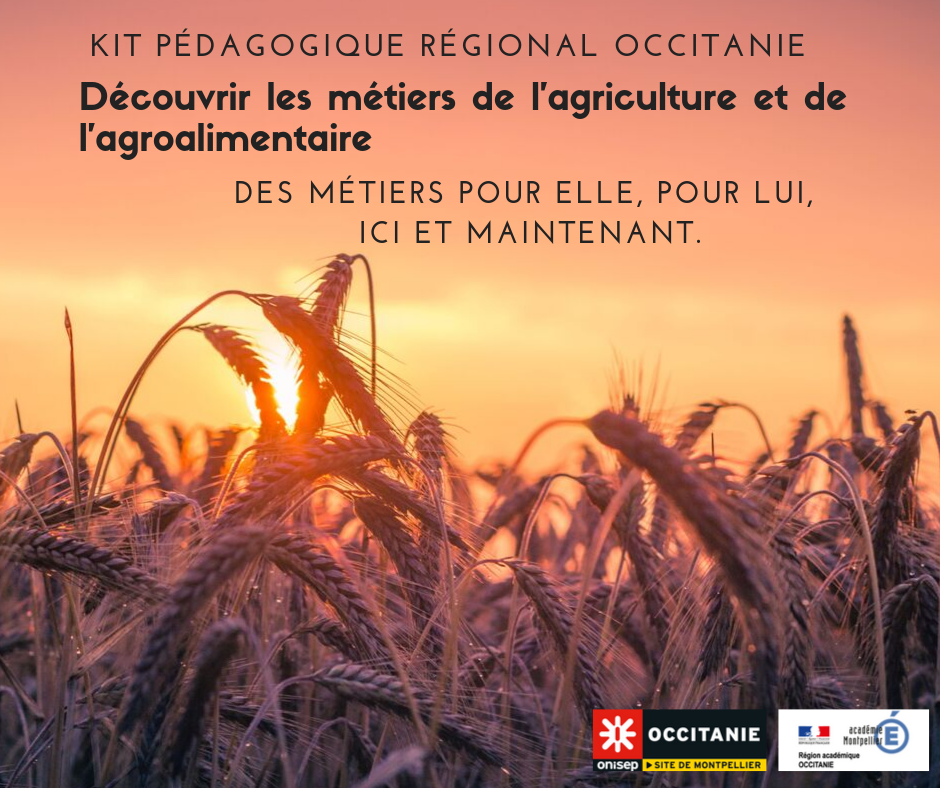 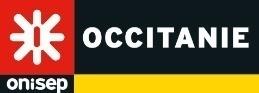 Découvrir les métiers de l’agriculture et de l’agroalimentaireDes métiers pour elle, pour lui, ici et maintenant. Séquence pédagogique régionale composée de 5 séances, pouvant être utilisées indépendamment les unes des autres. Séance  3 - Se préparer à un entretien d’embauche p.19Se préparer à un entretien d’embauche : pour les élèves de CAP, bac professionnel ou BTS. Les offres d’emploi, d’apprentissage et de stages à côté de chez moi. Séance 3Se préparer à un entretien d’embauche : pour les élèves de CAP, bac professionnel ou de BTS. Faites le point sur vos compétences qui « matchent » avec celles attendues par les recruteurs (ex : résistance au stress et capacité à réagir vite ; grande rigueur et grande exigence ; esprit de synthèse ; réelle capacité à déléguer… pour le métier de Responsable de production).Certains métiers des secteurs agricole et agroalimentaire étant stéréotypés, souvent connotés “masculins”, voici une séquence à travailler avec vos élèves qui permet d’analyser certains de ces stéréotypes liés à ces métiers et à les déconstruire.Où : en classe ou au CDI.Encadré par deux membres de l’équipe éducative.Permettre aux élèves de se projeter dans un métier considéré souvent comme non mixte, par exemple : Ouvrier agricole polyvalent ; Conducteur de machines agricoles ; Conducteur de lignes ; Technicien de maintenance. En cliquant sur les liens, vous avez accès directement aux fiches métiers Onisep.Étape 1 (15 min) : les élèves se préparent à un entretien d’embauche. La classe est séparée en deux : les candidats, répartis en petits groupes mixtes et les recruteurs (1 recruteur par groupe de candidats). Chaque groupe de demandeurs d’emploi tire au sort un métier parmi les 4 proposés ci-dessus et choisit son représentant qui prendra la parole lors de l’étape 3. Ces métiers étant assez masculinisés, choisir de préférence une fille qui représente le groupe ; les garçons seront attentifs aux arguments utilisés.Étape 2 (30 min) : à partir de la fiche métier de l’Onisep, les candidats établissent un argumentaire (compétences, qualités, expérience…) pour décrocher cet emploi. Ils réfléchissent aux arguments stéréotypés qui pourraient remettre en cause leur candidature.Les recruteurs se répartissent les métiers tirés au sort et lisent la fiche métier correspondante.Puis ils établissent ensemble les questions à poser aux candidats.Étape 3 (45 min) : chaque candidat passe une simulation d’entretien d’embauche face à un recruteur. Le candidat s’applique à se montrer le plus apte à exercer cet emploi. Quant au recruteur, il cherche à faire apparaître l’expérience, les qualités et la motivation du candidat. Après chaque saynète, l’intervenant propose de débattre sur les arguments qui ont été utilisés.Préparer son entretien d’embaucheVous avez décroché un entretien pour un contrat ? Une grande étape de franchie ! Reste à convaincre maintenant le recruteur de vous choisir. La préparation et l’état d’esprit sont essentiels, souvent plus que les diplômes à ce stade de formation... Nos conseils pour le réussir.L’employeur va vous poser une batterie de questions et attendre de vous des arguments pour le convaincre de retenir votre candidature. Il ne s’agit pas de vous piéger mais d’évaluer s’il peut vous engager en toute confiance.Les questions les plus fréquemment posées en entretien Pouvez-vous vous présenter en quelques mots et donner vos motivations pour le poste ?Quelle est votre formation / votre niveau d’études ?Avez-vous suivi des stages de formation ?Quel est votre objectif professionnel ?Qu’est-ce qui vous attire dans cet emploi ?Que savez-vous de notre entreprise ?Que pensez-vous pouvoir nous apporter ?Comment imaginez-vous le poste que nous proposons ?Pensez-vous être fait pour ce poste ?Dans quel domaine vous sentez-vous le plus compétent ?Quelles sont vos aptitudes et expériences pour ce poste ?Quelles sont vos motivations pour ce poste ?Expliquez-moi pourquoi c’est vous que je devrais choisir ?Parlez-vous des langues étrangères ?Préférez-vous travailler seul ou en équipe ?Avez-vous déjà dirigé une équipe ?Quels sont vos qualités et vos défauts ?Aimez-vous les responsabilités ?Quelles ont été vos plus grandes responsabilités ?Comment organisez-vous votre travail ?Citez-moi une expérience lors de laquelle vous avez fait preuve d’initiative.Répéter avant le jour JS’entraîner avec des proches, famille ou amis, est la meilleure préparation possible. Il s’agit de simuler l’entretien du début à la fin. Enregistrez-vous avec un dictaphone, cela vous permettra de repérer un argumentaire trop faible, mais aussi des tics ou des abus de langage dont vous n’avez pas forcément conscience (« heu » à répétition, « ouais » à la place des « oui »...). Travaillez la fluidité de vos phrases, les enchaînements : vous gagnerez en confiance face au recruteur le jour J.Se préparer aux « questions pièges »On trouve facilement sur internet des listes de questions pièges. Essayez d’y répondre, vous ne serez pas pris au dépourvu au cas où. Ces questions sont surtout posées pour tester vos réactions et votre gestion du stress. Ce sont les plus simples qui sont les plus déstabilisantes : face à la question « Parlez-moi de vous ? », bien des candidats restent sans voix. Il ne s’agit pas de rentrer dans le récit de votre vie. Tout doit toujours rester en rapport avec vos compétences professionnelles pour le poste visé.Se renseigner sur l’entreprise et le posteLa question « Pourquoi postuler chez nous ? » est un grand classique. Il est donc capital de se renseigner sur l’entreprise, son secteur d’activité et de faire le lien avec votre projet professionnel. Si le recruteur voit que vous n’avez pas fait cet effort, cela jettera un doute sur votre motivation. Lorsque l’entretien fait suite à une annonce, lisez bien la fiche de poste pour comprendre les compétences demandées. En vous appuyant sur votre CV, vous pourrez expliquer en quoi vous avez les aptitudes requises.Une attitude irréprochableLes recruteurs savent qu’à ce stade de votre parcours de formation, vous ne disposez pas (ou encore peu) d’expérience professionnelle. Aussi, vos « savoir-être » seront scrutés à la loupe : votre effort vestimentaire pour l’entretien, votre ponctualité, votre politesse, la motivation qui se dégage derrière votre discours. Avec des candidats aux profils souvent similaires, il faut se montrer sous son meilleur jour !Poser les bonnes questionsC’est aussi dans les questions que vous allez poser que vous pouvez vous montrer convaincant. Par exemple demandez dans quel service vous allez travailler, des précisions sur telle activité qui vous sera confiée : montrez-vous intéressé ! En revanche, il y a des questions qu’il vaut mieux ne pas poser tout de suite : il peut être très mal vu de parler de rémunération lors du premier entretien. Et parler de congés avant même d’avoir commencé à travailler fait toujours mauvais effet. Attendez un premier retour positif et demandez à qui vous adresser ultérieurement sur ces sujets.À la fin de l’entretien, le dialogue doit être ouvert et chaleureux : le recruteur travaillera peut-être directement avec vous pendant une ou plusieurs années, il choisira quelqu’un avec qui il se sentira à l’aise.3 conseils pour éviter la panne sèche...Et si un recruteur pose une question d’ordre privé ? Il y a certaines questions, comme celles concernant votre religion, vos opinions politiques, mais aussi votre situation matrimoniale ou votre désir de maternité, auxquelles vous avez le droit de refuser de répondre. Il suffit d’écarter la question de manière polie et posée.Et si vous n’avez pas beaucoup d’expérience professionnelle à mettre en avant ? Insistez sur les stages, les petits boulots, les séjours linguistiques, les activités extrascolaires... L’idée étant de rassurer l’employeur sur votre capacité à intégrer ses équipes.Et quand on ne sait vraiment pas quoi répondre ? Vous pouvez demander à revenir un peu plus tard sur la question. Il faut réussir à passer à autre chose et ne pas rester bloqué. Cela vous laisse le temps de réfléchir à votre réponse.Entretien pour un stage : adoptez la bonne attitude !Vous vous rendez à un entretien pour un stage en entreprise ? Le comportement et l’état d’esprit sont essentiels pour convaincre. Parfois plus que les diplômes… Quelques conseils sur la conduite à adopter.Une bonne présentationRègle de base : avoir une bonne présentation et soigner son apparence. En général, mieux vaut opter pour la sobriété : pantalon et chaussures sombres, chemise, sans forcément de cravate. Pour les filles, éviter le maquillage outrancier et les bijoux. Dans certains cas toutefois, votre tenue pourra s’adapter aux codes vestimentaires du secteur d’activité ou de l’entreprise visée. L’heure du rendez-vousVous êtes déjà en situation professionnelle : vous devez faire preuve d’exactitude. Évaluez le temps de trajet pour arriver un peu en avance et relire vos notes ou la plaquette de l’entreprise. N’oubliez pas, avant de partir, de recopier l’adresse précise, le nom et le numéro de téléphone de votre interlocuteur. Un cas de force majeure vous retarde ? Prévenez aussitôt l’entreprise. Si vous avez à patienter dans le hall, ne vous relâchez pas. Il est possible que l’on vous fasse attendre volontairement pour surveiller votre attitude. Notamment dans les postes où vous serez confronté à la clientèle. Alors, ne donnez pas l’air de quelqu’un qui s’ennuie et restez concentré.La rencontreVous n’êtes sûrement pas le seul candidat que le recruteur reçoit. Commencez par vous présenter en quelques mots. Attention : les codes du monde du travail sont spécifiques. On n’y utilise pas le même vocabulaire ni le même registre de langage qu’au quotidien. Autre élément à surveiller : votre débit. Le stress conduit souvent à parler trop vite et à vouloir tout dire d’un coup. Aussi, faites attention à bien articuler et à vous exprimer calmement.Être ouvertLe recruteur travaillera avec vous pendant un certain temps : il va donc privilégier quelqu’un avec qui il aura quelques affinités. D’où la nécessité de se montrer sous son meilleur jour. Soyez souriant et à l’écoute : c’est la preuve que vous agirez de même avec vos collègues, collaborateurs ou clients. Entre un candidat avec des diplômes et un candidat qui a la bonne attitude, c’est ce dernier que l’on privilégie le plus souvent. Il faut convaincre par ses qualités, son attitude : c’est-à-dire sa correction, sa politesse, son respect et sa capacité de communication. Et se montrer attentif au discours de l’entreprise. Quitte à demander des précisions sur certains points. Dans quel service allez-vous travailler ? Quelles activités vous seront confiées ? Qu’est-il prévu pour votre intégration ou pour votre apprentissage du métier ? Montrez-vous intéressé : ce sera le signe de votre motivation !Avant de partirMême lorsque vous avez envoyé votre CV au recruteur, il est préférable d’en apporter un double le jour J. Munissez-vous d’un bloc-notes sur lequel vous noterez les points évoqués au cours de l’entretien : précisions sur le poste, horaires de travail, liste de documents à fournir et, dans le meilleur des cas, date d’un prochain rendez-vous. Point important : ce n’est pas à vous, mais à votre interlocuteur de mettre fin au rendez-vous. Avant de partir, demandez-lui quand il pense faire son choix et si vous pouvez le recontacter. Et n’oubliez pas de le remercier pour le temps qu’il vous a consacré.Les 5 astuces à utiliser lors d’un entretien1. Prendre du recul et se mettre à la place de l’employeur.2. Savoir mettre en valeur ses points forts. Le petit « truc en plus » peut parfois faire la différence.3. Vos arguments seront plus convaincants si vous les illustrez de manière concrète par des faits, des résultats, des chiffres.4. Être « vrai » et sincère.5. Montrer sa motivation et sa curiosité : préparer des questions à poser, clore l’entretien sur une suite possible (délai, autre rendez-vous...).Les 5 clés pour agir1. Prenez du temps pour faire l’inventaire de vos savoir-faire et de vos qualités, en cohérence avec le poste proposé.2. Essayer d’être le plus détendu possible : l’entretien sert à mieux vous connaître, pas à vous piéger.3. Soyez positif et tournez les faits et les petits défauts à votre avantage.4. Montrez-vous ouvert durant l’entretien et proposez des alternatives lorsqu’il y a « blocage ».5. Au lieu de vous mettre en situation de « demandeur d’emploi », gardez toujours en tête que vous vendez d’abord des qualités, des compétences qui pourront être utiles à l’entreprise.Les 5 erreurs à éviter1. Confondre qualification et savoir-faire. Une expérience réussie est souvent plus parlante pour l’employeur qu’un diplôme. À diplôme équivalent, le savoir-faire fera la différence.2. Vous rendre à l’entretien sans rien savoir sur l’entreprise et sans avoir préparé vos arguments.3. Rester trop flou durant l’entretien, ne pas illustrer vos propos par des exemples concrets.4. Ne paraissez pas surpris ou offusqué par certaines questions : préparez-vous à anticiper les situations déstabilisantes.5. Partir sans avoir évoqué la question des conditions de travail et du salaire.Les offres d’emploi en Occitanie, avec Pôle emploi (lien direct).Les 5 métiers agricoles les + en tensionOuvrier agricole polyvalentChef d'équipe paysagisteTechnico-commercial/e Chercher agrofournitures dans le moteur de rechercheChef d’exploitationConducteur/trice de machines agricolesLes 5 métiers de l’agroalimentaire les + en tensionConducteur/trice de lignes/de machinesResponsable productionTechnicien/ne de maintenanceResponsable de secteurResponsable qualitéD’autres offres d’emploi sur l’ApecitaUn simulateur d’entretien de recrutement avec l’Apec, Association pour l’emploi des cadres https ://simulateur-entretien.apec.fr/#home Les conseils de Pôle emploi, https://www.pole-emploi.fr/candidat/vos-recherches/preparer-votre-candidature/avec--mon-entretien-dembauche--c.html https://www.emploi-store.fr/portail/services/monEntretienDEmbauche et ici Préparer votre candidature, sur le site de Pôle emploi https://www.pole-emploi.fr/candidat/vos-recherches/preparer-votre-candidature.html 